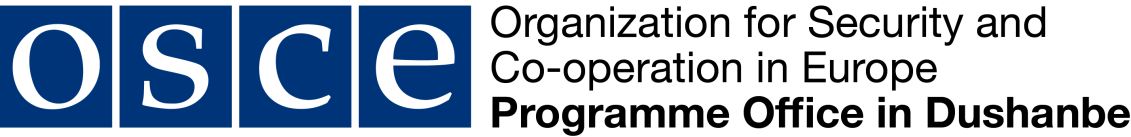 REQUEST FOR EXPRESSION OF INTERESTRef. No.: EOI/TAJ/001/2023 Subject:  “Overhaul, Renovation and Construction Works for the OSCE Programme Office in Dushanbe” Full version of the Request for Expression of Interest (EOI) can be obtained by sending a request to the following email address: Timur.Makhmadbekov@osce.org; cc: Tenders-TJ@osce.orgThe deadline for receipt of EOIs is 17 February 2023, 17:00 hours (GMT +05:00). ________________________________________________________________________________ЗАПРОС НА ВЫРАЖЕНИЕ ЗАИНТЕРЕСОВАННОСТИКод запроса: EOI/TAJ/001/2023Предмет запроса: «Ремонтно-восстановительные и строительные работы для Программного офиса ОБСЕ в Душанбе» Полную версию запроса на выражение заинтересованности можно получить по электронному адресу: Timur.Makhmadbekov@osce.org; с копией Tenders-TJ@osce.orgКрайний срок для подачи выражений заинтересованности: 17 февраля 2023 г., 17:00 часов по местному времени.